    БАШҠОРТОСТАН РЕСПУБЛИКАҺЫ                                               совет сельского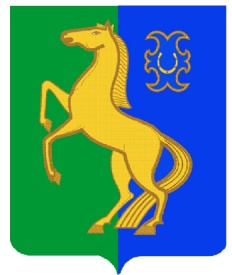              ЙƏРМƏКƏЙ РАЙОНЫ                                                      поселения рятамакский сельсоветМУНИЦИПАЛЬ РАЙОНЫНЫҢ                                                     муниципального района            РəтамаҠ  ауыл  Советы                                                         ермекеевский район          АУЫЛ БИЛəМəҺЕ   СОВЕТЫ                                                     республики Башкортостан    452181,  Рəтамаҡ а, Коммунистик. ур. 28                                           452181,с. Рятамакул.Коммунистическая,28                         т. (34741) 2-66-37                                                                                           т.(34741)2-66-37      КАРАР                                    № 6-26/28                                  РЕШЕНИЕ  25 март  2022 й.                                                                         25 марта 2022 г.О предоставлении льготы по арендной плате за аренду (субаренду) муниципальных объектов недвижимости  государственным и муниципальным учреждениям, обществам и организациям инвалидов, ветеранов, партий, профсоюзов, благотворительным фондам, общественным объединениям (организациям) в сфере физической культуры и спорта  на 2022 год         В соответствии со статьями 421 и 614 Гражданского кодекса Российской Федерации, подпунктом 1 пункта 1 статьи 15 Федерального закона от 06 октября 2003 года № 131-ФЗ «Об общих принципах организации местного самоуправления в Российской Федерации» Совет сельского поселения Рятамакский сельсовет муниципального района Ермекеевский район Республики Башкортостан решил:   1.Предоставить  льготу по арендной плате за  аренду (субаренду) муниципальных объектов недвижимости  государственным и муниципальным учреждениям, обществам и организациям инвалидов, ветеранов, партий, профсоюзам, благотворительным фондам, общественным объединениям (организациям) в сфере физической культуры и спорта  в полном объеме арендной платы начисленной на 2022 год.         2. Привести расчеты арендной платы по договорам аренды (субаренды) муниципального недвижимого имущества в соответствии с настоящим решением.	3.Контроль за выполнением  настоящего решения возложить на постоянную комиссию по бюджету, налогам, вопросам муниципальной собственности.          4. Настоящее решение вступает в силу с 01 января 2022 года.Глава сельского поселенияРятамакский сельсовет                                                    Л.Р.Салимов